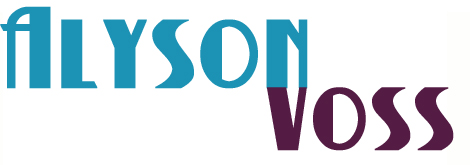 3937 W. Fullerton Ave.  Rear Apt.  Chicago, IL alysonvoss@yahoo.com www.itsjustusbirds.com/design 630.461.9051           Experience:it’s just us birds  [http://wwwitsjustusbirds.com]						               2012-PresentOwner/ArtistIt’s just us birds is a collection of my many outlets of creativityFeatured are my current and past projects in Design, Photography, and Mixed Media.Multimedia Designer  [www.itsjustusbirds.com/design]                                                                          2008-PresentAlyson VossDesigner of various websites, logos, brochures, flyers, and other miscellaneous designExperience with in person client interaction leading to a better understanding of customer relationship managementGladson  [http://www.gladson.com]						               2012-PresentAd Image EditorComplete the accurate image editing of all assigned product images for population into the Gladson database for internal and client deliveryDetermines and applies the proper editing technique for a product to provide consistent image qualityDelivers consistent productivity levels averaging four (3) minutes or less per view ongoingDevelops knowledge to positively support all technology advances, enhancements and updates to all internal software applications, editing techniques and Photoshop actionsMaintain a reject rate of 1% or less for all image/batch assignmentsThe Right Mix LLC	  [www.findtherightmix.com]						               2011-2012Product photographer/DesignerPhotograph products for online store and compose listings for the items that have been photographedGained experience working closely with another graphic designer implementing ideas to create a website for the new store/brandMid C Media											 2010	Intern										Team leader at a local production and marketing company as member of their graphic and digital marketing team, using Social Media including Twitter and Facebook for marketing, branding, and promotionParticipating member of the digital strategy team for the rebranding of a local Chicago Radio DJDesigner of mock up logos for relaunch of the 247hh.com websiteWestern Dupage Special Recreation Association	   	Art Instructor										               2005-PresentCreate and instruct classes featuring numerous art mediums to individuals of various disabilities P.A.C.T.T Learning Center										   2007-2010Teacher’s Aide/Designer									Help young adults with autism become participating and contributing members of their community.  Use artistic mediums to increase comprehension, acting job coach for three separate individuals, designer of 2009 Yearbook and apparelAwards:Arts and Awareness for individuals with Disabilities							     2007Activities:Exhibiting Artist: Glenwood Art Fest ’09, ‘10Defining Moments by Jocelyn Tobias ’10, ‘11Bucktown Holiday Art Show ‘11Visiting Artist: Naperville Drop in Center ’07, ’08, ’09, ’10 ‘11Education:	DePaul University 										  2007-2010M.A. New Media Studies/Graphic DesignKendall College of Art and Design 	  							                 2002-2005B.F.A.  In Fine Art Photography with a minor in Art HistoryCalvin College 											    2000-2002Liberal ArtsSkills:Proficiency in computer skills utilizing Windows software programs as well as data/network transfersMac OS XAdobe Creative Suite:  Photoshop, Illustrator, InDesign, Dreamweaver, Flash, MuseMicrosoft Office:  Word, PowerPoint, Excel